ПРЕСС-РЕЛИЗ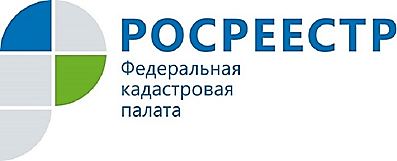 Четыре участка охранной (буферной) зоны Центрально-Черноземного заповедника внесены в ЕГРН и отображены на Публичной кадастровой картеВ Единый государственный реестр недвижимости (ЕГРН) внесены сведения о границах четырех участков охранной (буферной) зоны Центрально-Черноземного Государственного биосферного заповедника имени профессора В.В. Алехина (Центрально - Черноземный заповедник): участок "Букреевы Бармы" (учетный номер - 46.14.2.47), участок "Баркаловка" (46.04.2.99), участок "Казацкий" (46.15.2.64) и участок "Стрелецкий" (46.11.2.164). Охранные (буферные) зоны создаются на прилегающих к государственным природным заповедникам земельных участках и водных объектах с целью предотвращения неблагоприятных антропогенных воздействий на них. В границах этих зон запрещается деятельность, оказывающая негативное воздействие на природные комплексы особо охраняемых природных территорий. Границы охранных (буферных) зон должны быть обозначены на местности специальными информационными знаками. Сведения о вышеназванных границах охранных (буферных) зон Центрально-Черноземного заповедника отображены на Публичной кадастровой карте Росреестра http://pkk5.rosreestr.ru/. По учетному номеру зоны можно увидеть основную информацию: наименование, описание, ограничения, дату внесения сведений в ЕГРН.В случае если сведения о границах объектов недвижимости граждан внесены в ЕГРН, в установленном законом порядке, и данные объекты полностью или частично попадают в такую зону, то они будут отображены в пределах охранной (буферной) зоны. Кадастровая палата по Курской области рекомендует гражданам самостоятельно проверять сведения об ограничениях, обременениях на объект недвижимости. Также информацию о вхождении земельных участков в зону с особыми условиями использования территории, об ограничении использования земельных участков в границах такой зоны, можно получить бесплатно на официальном сайте Федеральной кадастровой палаты http://kadastr.ru/, выбрав из списка «Электронные услуги и сервисы» вкладку «Узнать об ограничениях на земельный участок» https://kadastr.ru/site/electron/zouit.htm, указать в поисковой строке кадастровый номер и получить результат. Центрально-Чернозёмный государственный природный биосферный заповедник имени профессора В. В. Алёхина — государственный природный заповедник, расположенный на территории Курской области. В настоящее время Центрально-черноземный заповедник состоит из 6 участков, общей площадью чуть более 5 тыс. га. Центрально-Черноземный заповедник сохраняет типичные ландшафты Курского региона, его биологическое разнообразие представлено 7200 видами живых организмов. Биоразнообразие ЦЧЗ включает в себя более 90 % всех изученных видов живых организмов Курской области. Отмечено 55 видов животных, растений и грибов, внесенных в Красную книгу России и 227 видов, включенных в Красную книгу Курской области.Центрально-Черноземный заповедник в числе 34 российских заповедников имеет международный статус биосферных резерватов ЮНЕСКО (Программа «Человек и биосфера» - MAB) и всего 4 ООПТ РФ удостоены Диплома Совета Европы: Центрально-Черноземный заповедник, Костомукшский, Окский и Тебердинский заповедники.